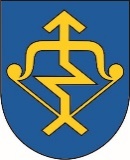 Mažeikių rajono savivaldybėS ADMINISTRACIJOS DIREKTORIUSĮSAKYMASDĖL GRIPO EPIDEMIJOS PASKELBIMO2020 m. kovo 6 d.  Nr. A1-518MažeikiaiVadovaudamasi Lietuvos Respublikos vietos savivaldos įstatymo 29 straipsnio 8 dalies 2 punktu, Lietuvos Respublikos žmonių užkrečiamų ligų profilaktikos ir kontrolės įstatymo         22 straipsnio 2 punktu ir vykdydama Lietuvos Respublikos sveikatos apsaugos ministro – valstybės lygio ekstremalios situacijos vadovo  2020 m. kovo 4 d. sprendimą Nr. V-285 „Dėl gripo epidemijų savivaldybėse skelbimo, kaip COVID-19 plitimo prevencijos”:1. S k e l b i u  nuo 2020 m. kovo 6 d. gripo epidemiją Mažeikių rajono savivaldybės teritorijoje.2. Į p a r e i g o j u:2.1. Mažeikių rajono savivaldybės visuomenės sveikatos biuro direktorių teikti informaciją gyventojams apie ūminių viršutinių kvėpavimo takų infekcijų ir gripo profilaktiką bei būtiną elgesį gripo epidemijos metu.2.2.  Įstaigų vadovus epidemijos laikotarpiu vykdyti priemones nurodytas teisės aktuose, esant reikalui, taikyti Administracijos direktoriaus 2020 m. kovo 6 d. įsakymu Nr. A-517 „Dėl Pasirengimo gripo pandemijai Mažeikių rajono savivaldybėje plano patvirtinimo“ patvirtintame Pasirengimo gripo pandemijai Mažeikių rajono savivaldybėje plane numatytas aktualias prevencines priemones.3. P a v e d u  Savivaldybės administracijos Bendrajam skyriui paskelbti šį įsakymą interneto svetainėje www.mazeikiai.lt ir Teisės aktų registre.4. Gripo epidemija atšaukiama atskiru Administracijos direktoriaus įsakymu.Administracijos direktorė                                                                                          Laima Nagienė